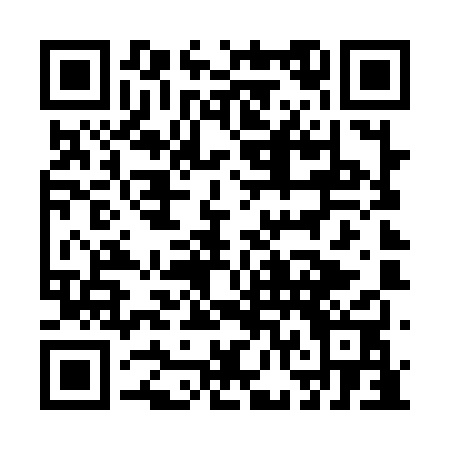 Prayer times for Grand-Saint-Esprit, Quebec, CanadaWed 1 May 2024 - Fri 31 May 2024High Latitude Method: Angle Based RulePrayer Calculation Method: Islamic Society of North AmericaAsar Calculation Method: HanafiPrayer times provided by https://www.salahtimes.comDateDayFajrSunriseDhuhrAsrMaghribIsha1Wed3:585:3612:475:497:599:372Thu3:565:3412:475:498:009:393Fri3:545:3312:475:508:029:414Sat3:525:3112:475:518:039:435Sun3:505:3012:475:528:049:456Mon3:485:2812:475:538:069:467Tue3:465:2712:475:538:079:488Wed3:445:2512:465:548:089:509Thu3:425:2412:465:558:099:5210Fri3:405:2312:465:568:119:5411Sat3:385:2112:465:568:129:5612Sun3:365:2012:465:578:139:5813Mon3:345:1912:465:588:1410:0014Tue3:325:1812:465:588:1610:0215Wed3:305:1712:465:598:1710:0316Thu3:295:1512:466:008:1810:0517Fri3:275:1412:466:018:1910:0718Sat3:255:1312:466:018:2010:0919Sun3:235:1212:476:028:2110:1120Mon3:225:1112:476:038:2310:1321Tue3:205:1012:476:038:2410:1422Wed3:185:0912:476:048:2510:1623Thu3:175:0812:476:058:2610:1824Fri3:155:0712:476:058:2710:2025Sat3:145:0712:476:068:2810:2126Sun3:125:0612:476:068:2910:2327Mon3:115:0512:476:078:3010:2528Tue3:095:0412:476:088:3110:2629Wed3:085:0412:486:088:3210:2830Thu3:075:0312:486:098:3310:2931Fri3:065:0212:486:098:3410:31